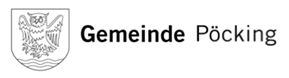 Die Gemeinde Pöcking im Landkreis Starnberg sucht zum Ausbau der örtlichen öffentlichen E-Ladeinfrastruktur zum nächstmöglichen Zeitpunkt einen Betreiber von E-Ladesäulen für Elektroautos. Hierbei stellt die Gemeinde Pöcking an den nachfolgend genannten Örtlichkeiten jeweils einen entsprechenden Grundstücksteil nach Absprache zur Verfügung und der Betreiber hat die Aufgabe die E-Ladesäulen zu planen, zu errichten und zu betreiben. Der Betreiber hat hierbei sämtliche Absprachen mit Energieversorgungsunternehmen und dem Netzbetreiber (dieser ist vorliegend Bayernwerk) selbständig zu tätigen. Netzanschluss, Bodenarbeiten, Parkplatzmarkierung, Beleuchtung, Wetterschutz, Installation und Inbetriebnahme obliegt dem Betreiber. Voraussetzung für den Betrieb sind der öffentliche Zugang, der Betrieb mit Strom aus erneuerbaren Energien, eine Mindestbetriebsdauer von 6 Jahren und die Einhaltung der Ladesäulenverordnung. Interessensbekundungen sind bis 26.05.2023 schriftlich an die Gemeinde Pöcking, Feldafinger Straße 4, 82343 Pöcking zu richten. Hierbei sind Angaben zur Finanzierung zu machen sowie entsprechende Referenzen vorzulegen. Aus diesem Aufruf zur Interessensbekundung und deren Abgabe entsteht keinerlei Rechtsverhältnis oder rechtlicher Anspruch. Die Gemeinde bevorzugt folgende Standorte für Normalladesäulen:Am Sportplatz an der Keltenstraße 2 auf dem Areal des Grundstücks Fl.Nr. 696, Gemarkung PöckingAn der Ringstraße im Wohngebiet Lindenberg jeweils im Norden, Osten, Süden und Westen der RingstraßeAn der Örtlichkeit Grundschule/Hallenbad/Turnhalle/Hort am Sternweg 2 auf dem Areal des Grundstücks Fl.Nr. 827, Gemarkung PöckingAn der Örtlichkeit des S-Bahnhofs/Haltepunkt Pöcking am Schafflergraben und/oder am SchlossbergAn der Örtlichkeit Pöcking-Nord/Gabelung Hauptstraße-Enzianweg um das Areal der BushaltestelleÖstlich vor dem Ortsteil Maising am Wanderparkplatz nördlich der Ortsverbindungsstraße Im Ortsteil Possenhofen entlang der Karl-Theodor-Straße nördlich der Schlosswiese Grundstück Fl.Nr. 1302, Gemarkung PöckingIm Ortsteil Niederpöcking süd-östlich entlang des Moritz-von-Schwind-Weg zwischen Hausnummern 40 und 84, dort evtl. mehrere Ladesäulen Die Gemeinde bevorzugt folgenden Standort für eine Schnelladesäule:Im nördlichen Teil des Grundstücks Hindenburgstraße 1, Grundstück Fl.Nr. 22, dort entlang der Alten Bahnhofstraße 